Dear ApplicantAssistant Headteacher RequirementsThank you for your interest in the above vacancy.  The school is committed to safeguarding and promoting the welfare of young people and expects all staff to share this commitment. This position is therefore subject to a criminal records check from the Disclosure and Barring Service which will require you to disclose all criminal convictions. Applying for the roleWe are seeking to appoint from September 2022.  Applications and a supporting letter can be emailed to applications@friary.greywoodmst.co.ukFurther information will then be sent to those applicants who are selected for interview. If you have not heard from us within one week of the closure date please assume your application has not been successful.Closing date for applications: 17th May 2022 at midday. 	I look forward to hearing from you.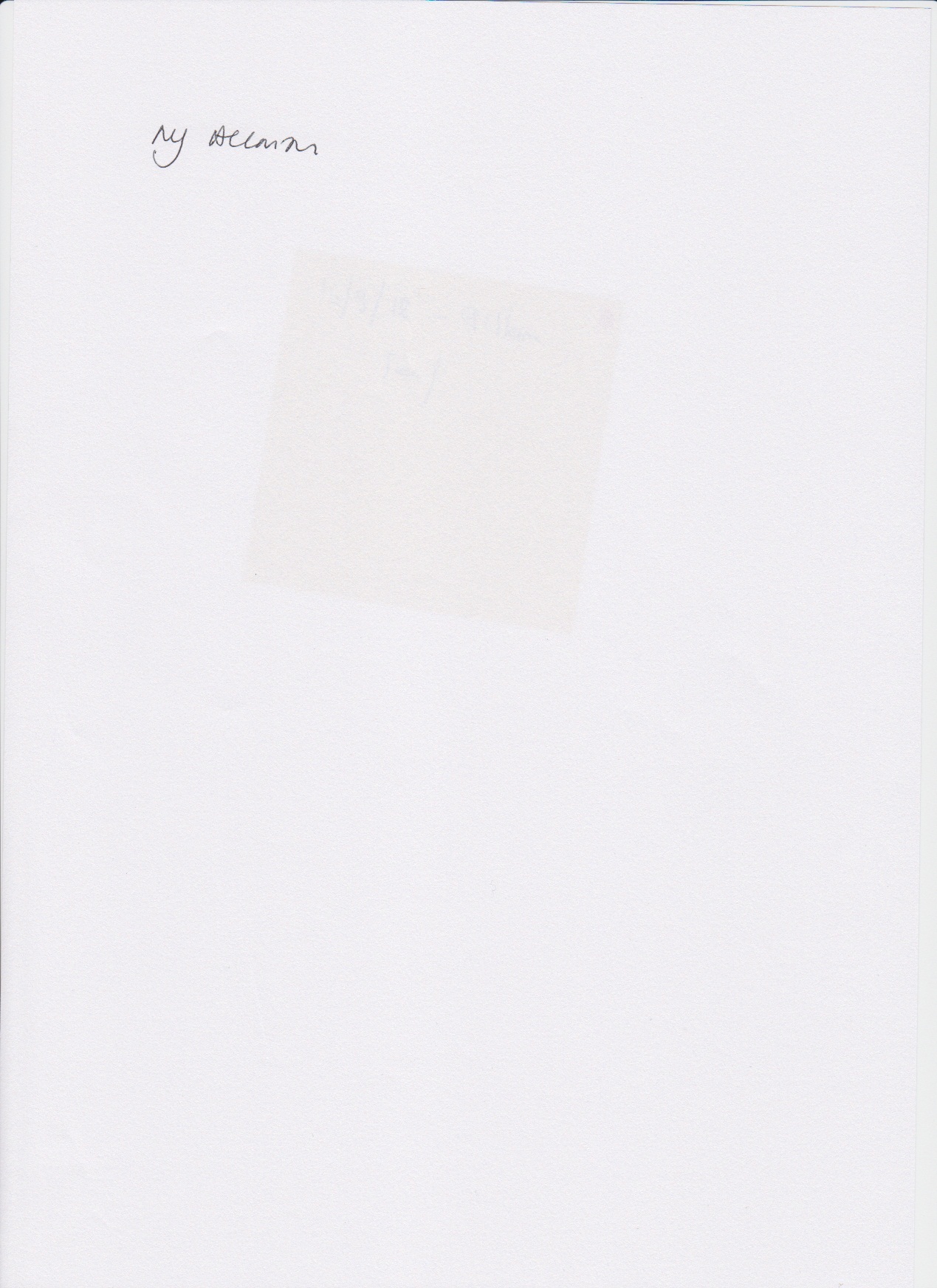 Mr M J AllmanHeadteacherRequired  2022SalaryL12 – L16 £ 55,338 - £61,166Contract TypeFull Time Full Time Full Time 